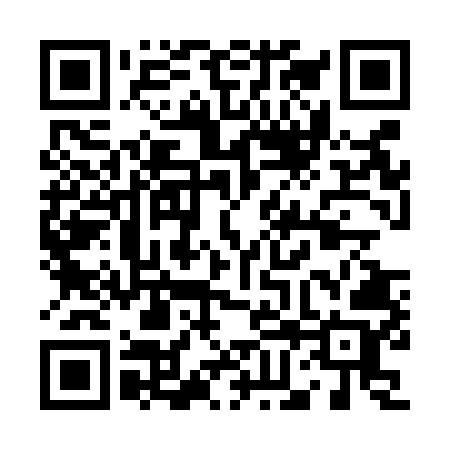 Prayer times for Kimbe, Papua New GuineaWed 1 May 2024 - Fri 31 May 2024High Latitude Method: NonePrayer Calculation Method: Muslim World LeagueAsar Calculation Method: ShafiPrayer times provided by https://www.salahtimes.comDateDayFajrSunriseDhuhrAsrMaghribIsha1Wed4:485:5911:573:185:547:012Thu4:485:5911:563:185:547:013Fri4:485:5911:563:185:537:014Sat4:485:5911:563:185:537:015Sun4:485:5911:563:185:537:016Mon4:475:5911:563:185:537:017Tue4:475:5911:563:185:537:008Wed4:475:5911:563:185:537:009Thu4:475:5911:563:185:527:0010Fri4:475:5911:563:185:527:0011Sat4:476:0011:563:185:527:0012Sun4:476:0011:563:185:527:0013Mon4:476:0011:563:185:527:0014Tue4:476:0011:563:185:527:0015Wed4:476:0011:563:185:527:0016Thu4:476:0011:563:185:527:0017Fri4:476:0011:563:185:527:0018Sat4:476:0011:563:185:527:0019Sun4:476:0011:563:185:517:0020Mon4:476:0111:563:185:517:0021Tue4:476:0111:563:195:517:0022Wed4:476:0111:563:195:517:0123Thu4:486:0111:563:195:517:0124Fri4:486:0111:563:195:517:0125Sat4:486:0111:563:195:517:0126Sun4:486:0211:573:195:527:0127Mon4:486:0211:573:195:527:0128Tue4:486:0211:573:195:527:0129Wed4:486:0211:573:195:527:0130Thu4:486:0211:573:205:527:0231Fri4:486:0311:573:205:527:02